AL DIRIGENTE SCOLASTICOdell’IC “CIANCIOTTA-MODUGNO”BITETTOOggetto: RICHIESTA NULLA OSTAI sottoscritti _____________________________________________________________________genitori dell’alunno/a ______________________________________________________________della classe ____________ Scuola ____________________________________________________CHIEDONOalla S.V. il rilascio del nulla osta al trasferimento del ___ proprio/a figlio/a per l’Istituto _____________________________________________________________________per i seguenti motivi: ______________________________________________________________BITETTO, ______________________ Si allega fotocopia del documento di identità del genitore ______________________________________________    FIRMA _________________________ Si allega fotocopia del documento di identità del genitore ______________________________________________    FIRMA _________________________ NB: Alla luce delle disposizioni del codice civile in materia di filiazione, la scelta, rientrando nella responsabilità genitoriale, deve essere sempre condivisa dai genitori. Qualora sia firmata da un solo genitore, si intende che la scelta sia stata comunque condivisa. 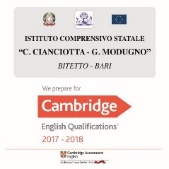 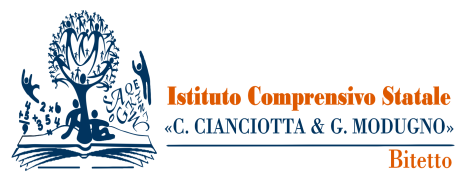 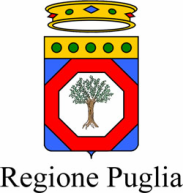 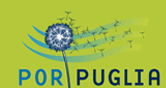 ISTITUTO COMPRENSIVO STATALE “C. CIANCIOTTA-G.MODUGNO”Via G. Marconi, 11 -  70020 Bitetto  -   Medaglia d’Oro al Merito CivileTel. 0809921001  -   Cod. Fisc. 93423410724e-mail: BAIC82200L@istruzione.it        pec: BAIC82200L@pec.istruzione.it       website: www.istitutocomprensivobitetto.edu.it